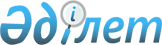 Об установлении изъятия из национального режима
					
			С истёкшим сроком
			
			
		
					Постановление Правительства Республики Казахстан от 26 июля 2019 года № 538. Срок действия постановления - действовал в течение двух лет.
      Примечание ИЗПИ!
      Срок действия постановления - действовал в течении двух лет (п.3 постановления). 
      В соответствии со статьей 14 Закона Республики Казахстан от 4 декабря 2015 года "О государственных закупках", а также в целях защиты внутреннего рынка Республики Казахстан, развития национальной экономики Правительство Республики Казахстан ПОСТАНОВЛЯЕТ:
      1. При осуществлении государственных закупок установить изъятие из национального режима товаров, происходящих из иностранных государств, по перечню согласно приложению к настоящему постановлению (далее – товары), за исключением товаров, не производимых на территории Республики Казахстан.
      2. Допустить к участию в государственных закупках товары, произведенные юридическим лицом Республики Казахстан, имеющим сертификат о происхождении товара формы "CT-KZ".
      3. Настоящее постановление вводится в действие со дня его подписания и действует в течении двух лет. Перечень товаров, подлежащих изъятию из национального режима, происходящих из иностранных государств
					© 2012. РГП на ПХВ «Институт законодательства и правовой информации Республики Казахстан» Министерства юстиции Республики Казахстан
				
      Премьер-МинистрРеспублики Казахстан 

А. Мамин
Приложение
к постановлению Правительства
Республики Казахстан
от 26 июля 2019 года № 538
№ п/п
Наименование
Код товара по ТН ВЭД ЕАЭС
1
Автомобили легковые и прочие моторные транспортные средства, предназначенные главным образом для перевозки людей (кроме моторных транспортных средств товарной позиции 8702), включая грузопассажирские автомобили-фургоны и гоночные автомобили
8703
2
Трансформаторы электрические, статические электрические преобразователи (например, выпрямители), катушки индуктивности и дроссели
8504
3
Провода изолированные (включая эмалированные или анодированные), кабели (включая коаксиальные кабели) и другие изолированные электрические проводники с соединительными приспособлениями или без них; кабели волоконно-оптические, составленные из волокон с индивидуальными оболочками, независимо от того, находятся они или нет в сборе с электропроводниками или соединительными приспособлениями
8544